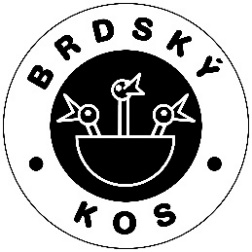 BRDSKÝ KOS 2019PRAVIDLA SOUTĚŽE:Vyhlašovatelem pěvecké soutěže pro děti a mládež Brdský kos (dále jen soutěž) a jejím organizátorem je město Mníšek pod Brdy.Soutěž se vypisuje pro děti a mládež ve věku od 5 do 18 let. Ve věkových kategoriích I. – IV. pro jednotlivce, V. kategorie je určena pro smíšené dvojice nebo skupiny do max. 10 členů. V této V. kategorii může vystoupit i ten, kdo již vystoupil v některé ze čtyř kategorií (I. až IV.) a to v max. dvou skupinách.Věkové rozdělení do kategorií (rozhodující pro zařazení do kategorie je skutečný věk účastníka v den konání soutěže):I. kategorie:	5 – 8 letII. kategorie:	9 – 11 letIII. kategorie:	12 – 14 letIV. kategorie: 	15 – 18 letV. kategorie:	nikdo z V. kategorie nesmí být starší 18ti letSoutěžící si připraví píseň libovolného žánru s výjimkou vážné hudby. V letošním roce není možné přijmout přihlášku v kategorii vážné hudby.Hudební doprovod není povinný, ale doporučuje se. Zajišťuje si jej buď soutěžící sám, nebo jím zvolený doprovod (učitel, rodič). Tuto skutečnost je třeba nahlásit v přihlášce společně s ostatními údaji.Hudební podklad je nutné zaslat e-mailem v kvalitním souboru mp3 spolu s přihláškou jako její povinnou přílohou. Označení nahrávky bude obsahovat: číslo kategorie, celé jméno nebo jméno skupiny/interpreta a název písničky, příklad: 4_NovakovaMarie_KarelGott_TrezorSoutěžící posuzuje porota v čele s předsedou/předsedkyní.V každé kategorii bude udělena pouze jedna první cena „Brdský kos 2019“.Na závěr soutěže bude udělena divácká cena. Diváci vyberou svého favorita z kategorie I. – IV. Soutěžící, který se stal „Brdským kosem v předchozích letech“ (tj. vítězem ve své věkové kategorii v předchozích ročnících soutěže), se může v tomto roce přihlásit do soutěže ve své věkové kategorii, avšak s jinou písní, než se kterou toto ocenění v předchozích letech získal.Vyhlašovatel soutěže si vyhrazuje právo soutěž kdykoli zrušit či změnit pravidla.Vyhlašovatel soutěže si vyhrazuje právo ve všech případných sporech vzniklých z této soutěže učinit konečné rozhodnutí. Podmínkou pro účast je řádně vyplněná a v termínu odevzdaná přihláška včetně přílohy.Přihlášku pošlete nejpozději do úterka 30. dubna 2019.Přihlášku můžete zaslat písemně na adresu: Město Mníšek pod Brdy, Dobříšská 56, 252 10 Mníšek pod Brdy, e-mailem: brdskykos@mnisek.cz nebo osobně odevzdat v podatelně Městského úřadu Mníšek pod Brdy.Přihlášky jsou k dispozici v podatelně Městského úřadu Mníšek pod Brdy a v elektronické podobě jsou ke stažení na webu města www.mnisek.cz.Průběžné informace o soutěži naleznete na www.mnisek.cz nebo na facebookovém profilu Brdský kos – pěvecká soutěž pro děti a mládež.Kontaktní osoba: Jana Dušková, Město Mníšek pod Brdy, Dobříšská 56, 252 10 Mníšek pod Brdy, tel.: 318 592 280, mob.: 732 931 219, e-mail: brdskykos@mnisek.cz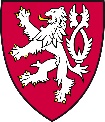 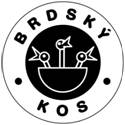 ZÁVAZNÁ PŘIHLÁŠKA19. ROČNÍK PĚVECKÉ SOUTĚŽE BRDSKÝ KOSPŘÍJMENÍ: ………………………………………..………………………………….  JMÉNO:………………………………………………………………………..Datum narození: ………………………………………Věk:………..……………  KATEGORIE SOUTĚŽE*:………………………………….…………….Bydliště: ………………………………………………………...………...…………………………………………………………………………………………………..….telefon: ………………………………………………………..…  e-mail: ………………….………..……………………………………………………………………..Příjmení a jméno zákonného zástupce nebo oprávněné osoby (učitel, aj.):………………………………………………………………………..Telefon:………………………………………………………..…  e-mail: ……………………………………………………………………………………………………Soutěžní píseň (nutné pro hlášení na OSA):Název písně: ………………………………………………………………………… Interpret:…............................................................................Autor textu: ……………………………………..………………………………….. Autor hudby:..……………….......................................................Hudební doprovod: Half playback:	ANO	NE	Hudební podklad je nutné zaslat spolu s přihláškou (v kvalitním souboru mp3)Jméno doprovázejícího:…………………………………………………………………Hudební nástroj:……………………………….……………………….Obecné informace, poučeníSoutěžící uděluje přihlášením se do soutěže vyhlašovateli – městu Mníšek pod Brdy souhlas se zpracováním poskytnutých osobních údajů dle Obecného nařízení o ochraně osobních údajů – Nařízení EU 2016/679 (GDPR) a podle zákona č. 101/2000 Sb., o ochraně osobních údajů v platném znění, a to pro účel soutěže Brdský kos 2018 a řešení otázek s touto soutěží souvisejících, a to na dobu 5 let od přihlášení. Zasláním přihlášky soutěžící vyjadřují svůj souhlas s uvedením svého jména, příjmení, města či obce, ve které žijí, popř. dalších údajů poskytnutých při přihlášení se do soutěže nebo v průběhu soutěže, v rámci zveřejnění výsledku soutěže a jejího výherce. Tento souhlas stvrzuje soutěžící svým podpisem (u mladších 18ti let podpisem jejího zákonného zástupce). Správcem osobních údajů je vyhlašovatel. Soutěžící má právo svůj souhlas se zpracováním osobních údajů odvolat písemnou žádostí doručenou na adresu sídla vyhlašovatele. Odvolání souhlasu je účinné okamžikem jeho doručení vyhlašovateli. Odvolání souhlasu během trvání soutěže nebo před předáním výhry povede k vyloučení soutěžícího ze soutěže. Soutěžící má dále práva podle § 12 a § 21 zákona č. 101/2000 Sb., tj. zejména právo přístupu k informacím o zpracování údajů, které se ho týkají, právo na jejich opravu, odstranění závadného stavu, právo nechat osobní údaje zablokovat nebo požadovat jejich likvidaci, jakož i právo na náhradu případné újmy podle příslušných právních předpisů, a právo na vysvětlení, pokud se domnívá, že zpracování probíhá v rozporu s ochranou soukromého a osobního života.  V případě pochybností o dodržování povinností souvisejících se zpracováním osobních údajů je možné se obrátit na Úřad pro ochranu osobních údajů.Odesláním přihlášky bere soutěžící na vědomí a vyjadřuje souhlas s pořizováním a používáním snímků, obrazových a zvukových záznamů a podobizny soutěžících, které budou pořizovány v rámci průběhu soutěže. Dále podpisem přihlášky výslovně souhlasí dle ustanovení Občanského zákoníku s užíváním, uveřejněním a šířením pořízených obrazových snímků, obrazových a zvukových záznamů a podobizny soutěžících vyhlašovatelem soutěže. Tento souhlas není omezen ani časově, ani teritoriálně. Vyhlašovatel soutěže si vyhrazuje právo soutěž kdykoli zrušit či změnit pravidla.Vyhlašovatel soutěže si vyhrazuje právo ve všech případných sporech vzniklých z této soutěže učinit konečné rozhodnutí. Datum a místo: ………………………………………………………………………………………………………………….Podpis zákonného zástupce nebo oprávněné osoby:……………….…………………………………………* rozhodující pro zařazení do kategorie je skutečný věk účastníka v den konání akce.                                                                         Přihláška musí být řádně vyplněna.Příloha: hudební podklad